Titulaire du documentTitulaire du documentTitulaire du document	1	NOM(S)  *	2	PRÉNOM(S) *	3	ADRESSERemplacer par texteRemplacer par texteRemplacer par texteRemplacer par texteRemplacer par texte	4	DATE DE NAISSANCE	5	NATIONALITÉRemplacer par texteRemplacer par texteRemplacer par texte	Remplacer par texteRemplacer par texteRemplacer par texteRemplacer par texteOrganisation délivrant l’Europass MobilitéOrganisation délivrant l’Europass MobilitéOrganisation délivrant l’Europass Mobilité	6	NOM DE L'ORGANISATION *	7	NUMÉRO DU DOCUMENT *	8	DATE DE DÉLIVRANCE *Remplacer par texteRemplacer par textePartenaire dans le pays d'originePartenaire dans le pays d'originePartenaire dans le pays d'origine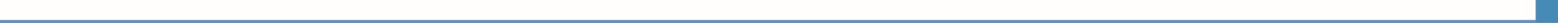 	9	NOM, TYPE D’ÉTABLISSEMENT ET ADRESSE *	9	NOM, TYPE D’ÉTABLISSEMENT ET ADRESSE *	10	TAMPON ET/OU SIGNATURERemplacer par texteRemplacer par texteRemplacer par texteRemplacer par texte	11	NOM(S) ET PRÉNOM(S) DE LA PERSONNE DE REFERENCE / DU TUTEUR	11	NOM(S) ET PRÉNOM(S) DE LA PERSONNE DE REFERENCE / DU TUTEUR	12	TÉLÉPHONERemplacer par texteRemplacer par texte	13	TITRE/FONCTION	14	COURRIELRemplacer par texteRemplacer par textePartenaire dans le pays d'accueilPartenaire dans le pays d'accueilPartenaire dans le pays d'accueil	15	NOM, TYPE ET ADRESSE *	15	NOM, TYPE ET ADRESSE *	16	TAMPON ET/OU SIGNATURERemplacer par texteRemplacer par texteRemplacer par texteRemplacer par texteRemplacer par texteRemplacer par texteRemplacer par texteRemplacer par texte	17	NOM(S) ET PRÉNOM(S) DE LA PERSONNE DE REFERENCE / DU TUTEUR	17	NOM(S) ET PRÉNOM(S) DE LA PERSONNE DE REFERENCE / DU TUTEUR	18	TÉLÉPHONERemplacer par texteRemplacer par texte	19	TITRE/FONCTION	20	COURRIELRemplacer par texteRemplacer par texte* Les rubriques signalées par un astérisque doivent être obligatoirement remplies.* Les rubriques signalées par un astérisque doivent être obligatoirement remplies.* Les rubriques signalées par un astérisque doivent être obligatoirement remplies.Description du parcours Europass MobilitéDescription du parcours Europass MobilitéDescription du parcours Europass MobilitéDescription du parcours Europass MobilitéDescription du parcours Europass MobilitéDescription du parcours Europass Mobilité	21	OBJECTIF DU PARCOURS EUROPASS MOBILITÉ *	21	OBJECTIF DU PARCOURS EUROPASS MOBILITÉ *	21	OBJECTIF DU PARCOURS EUROPASS MOBILITÉ *	21	OBJECTIF DU PARCOURS EUROPASS MOBILITÉ *	21	OBJECTIF DU PARCOURS EUROPASS MOBILITÉ *	21	OBJECTIF DU PARCOURS EUROPASS MOBILITÉ *Remplacer par texteRemplacer par texteRemplacer par texteRemplacer par texteRemplacer par texteRemplacer par texte	22	INITIATIVE DANS LE CADRE DE LAQUELLE LE PARCOURS EUROPASS MOBILITÉ EST EFFECTUÉ	22	INITIATIVE DANS LE CADRE DE LAQUELLE LE PARCOURS EUROPASS MOBILITÉ EST EFFECTUÉ	22	INITIATIVE DANS LE CADRE DE LAQUELLE LE PARCOURS EUROPASS MOBILITÉ EST EFFECTUÉ	22	INITIATIVE DANS LE CADRE DE LAQUELLE LE PARCOURS EUROPASS MOBILITÉ EST EFFECTUÉ	22	INITIATIVE DANS LE CADRE DE LAQUELLE LE PARCOURS EUROPASS MOBILITÉ EST EFFECTUÉ	22	INITIATIVE DANS LE CADRE DE LAQUELLE LE PARCOURS EUROPASS MOBILITÉ EST EFFECTUÉRemplacer par texteRemplacer par texteRemplacer par texteRemplacer par texteRemplacer par texteRemplacer par texte	23	QUALIFICATION (CERTIFICAT, DIPLÔME OU TITRE) SANCTIONNANT L'ENSEIGNEMENT/ LA FORMATION	23	QUALIFICATION (CERTIFICAT, DIPLÔME OU TITRE) SANCTIONNANT L'ENSEIGNEMENT/ LA FORMATION	23	QUALIFICATION (CERTIFICAT, DIPLÔME OU TITRE) SANCTIONNANT L'ENSEIGNEMENT/ LA FORMATION	23	QUALIFICATION (CERTIFICAT, DIPLÔME OU TITRE) SANCTIONNANT L'ENSEIGNEMENT/ LA FORMATION	23	QUALIFICATION (CERTIFICAT, DIPLÔME OU TITRE) SANCTIONNANT L'ENSEIGNEMENT/ LA FORMATION	23	QUALIFICATION (CERTIFICAT, DIPLÔME OU TITRE) SANCTIONNANT L'ENSEIGNEMENT/ LA FORMATIONRemplacer par texteRemplacer par texteRemplacer par texteRemplacer par texteRemplacer par texteRemplacer par texte	24	PROGRAMME COMMUNAUTAIRE OU DE MOBILITÉ CONCERNÉ	24	PROGRAMME COMMUNAUTAIRE OU DE MOBILITÉ CONCERNÉ	24	PROGRAMME COMMUNAUTAIRE OU DE MOBILITÉ CONCERNÉ	24	PROGRAMME COMMUNAUTAIRE OU DE MOBILITÉ CONCERNÉ	24	PROGRAMME COMMUNAUTAIRE OU DE MOBILITÉ CONCERNÉ	24	PROGRAMME COMMUNAUTAIRE OU DE MOBILITÉ CONCERNÉRemplacer par texteRemplacer par texteRemplacer par texteRemplacer par texteRemplacer par texteRemplacer par texte		DURÉE DU PARCOURS EUROPASS MOBILITÉ		DURÉE DU PARCOURS EUROPASS MOBILITÉ		DURÉE DU PARCOURS EUROPASS MOBILITÉ		DURÉE DU PARCOURS EUROPASS MOBILITÉ		DURÉE DU PARCOURS EUROPASS MOBILITÉ		DURÉE DU PARCOURS EUROPASS MOBILITÉ	25	DE *	26	À *Compétences acquises pendant le parcours Europass mobilitéCompétences acquises pendant le parcours Europass mobilitéCompétences acquises pendant le parcours Europass mobilitéCompétences acquises pendant le parcours Europass mobilitéCompétences acquises pendant le parcours Europass mobilitéCompétences acquises pendant le parcours Europass mobilité	27A	ACTIVITÉS/TÂCHES EFFECTUÉES *	27A	ACTIVITÉS/TÂCHES EFFECTUÉES *	27A	ACTIVITÉS/TÂCHES EFFECTUÉES *	27A	ACTIVITÉS/TÂCHES EFFECTUÉES *	27A	ACTIVITÉS/TÂCHES EFFECTUÉES *	27A	ACTIVITÉS/TÂCHES EFFECTUÉES *Remplacer par texteRemplacer par texteRemplacer par texteRemplacer par texteRemplacer par texteRemplacer par texte	28A	COMPÉTENCES LIÉES A L’EMPLOI	28A	COMPÉTENCES LIÉES A L’EMPLOI	28A	COMPÉTENCES LIÉES A L’EMPLOI	28A	COMPÉTENCES LIÉES A L’EMPLOI	28A	COMPÉTENCES LIÉES A L’EMPLOI	28A	COMPÉTENCES LIÉES A L’EMPLOIRemplacer par texteRemplacer par texteRemplacer par texteRemplacer par texteRemplacer par texteRemplacer par texte	29A	COMPÉTENCES LINGUISTIQUES (autres que “Compétences liées à l’emploi”)	29A	COMPÉTENCES LINGUISTIQUES (autres que “Compétences liées à l’emploi”)	29A	COMPÉTENCES LINGUISTIQUES (autres que “Compétences liées à l’emploi”)	29A	COMPÉTENCES LINGUISTIQUES (autres que “Compétences liées à l’emploi”)	29A	COMPÉTENCES LINGUISTIQUES (autres que “Compétences liées à l’emploi”)	29A	COMPÉTENCES LINGUISTIQUES (autres que “Compétences liées à l’emploi”)Remplacer par texteRemplacer par texteRemplacer par texteRemplacer par texteRemplacer par texteRemplacer par texte	30A	COMPÉTENCES NUMÉRIQUES (autres que “Compétences liées à l’emploi ”)	30A	COMPÉTENCES NUMÉRIQUES (autres que “Compétences liées à l’emploi ”)	30A	COMPÉTENCES NUMÉRIQUES (autres que “Compétences liées à l’emploi ”)	30A	COMPÉTENCES NUMÉRIQUES (autres que “Compétences liées à l’emploi ”)	30A	COMPÉTENCES NUMÉRIQUES (autres que “Compétences liées à l’emploi ”)	30A	COMPÉTENCES NUMÉRIQUES (autres que “Compétences liées à l’emploi ”)Remplacer par texteRemplacer par texteRemplacer par texteRemplacer par texteRemplacer par texteRemplacer par texte	31A	COMPÉTENCES ORGANISATIONNELLES / MANAGÉRIALES (autres que “Compétences liées à l’emploi ”)	31A	COMPÉTENCES ORGANISATIONNELLES / MANAGÉRIALES (autres que “Compétences liées à l’emploi ”)	31A	COMPÉTENCES ORGANISATIONNELLES / MANAGÉRIALES (autres que “Compétences liées à l’emploi ”)	31A	COMPÉTENCES ORGANISATIONNELLES / MANAGÉRIALES (autres que “Compétences liées à l’emploi ”)	31A	COMPÉTENCES ORGANISATIONNELLES / MANAGÉRIALES (autres que “Compétences liées à l’emploi ”)	31A	COMPÉTENCES ORGANISATIONNELLES / MANAGÉRIALES (autres que “Compétences liées à l’emploi ”)Remplacer par texteRemplacer par texteRemplacer par texteRemplacer par texteRemplacer par texteRemplacer par texte	32A	COMPETENCES EN COMMUNICATION (autres que “Compétences liées à l’emploi ”)	32A	COMPETENCES EN COMMUNICATION (autres que “Compétences liées à l’emploi ”)	32A	COMPETENCES EN COMMUNICATION (autres que “Compétences liées à l’emploi ”)	32A	COMPETENCES EN COMMUNICATION (autres que “Compétences liées à l’emploi ”)	32A	COMPETENCES EN COMMUNICATION (autres que “Compétences liées à l’emploi ”)	32A	COMPETENCES EN COMMUNICATION (autres que “Compétences liées à l’emploi ”)Remplacer par texteRemplacer par texteRemplacer par texteRemplacer par texteRemplacer par texteRemplacer par texte	33A	AUTRES COMPÉTENCES 	33A	AUTRES COMPÉTENCES 	33A	AUTRES COMPÉTENCES 	33A	AUTRES COMPÉTENCES 	33A	AUTRES COMPÉTENCES 	33A	AUTRES COMPÉTENCES Remplacer par texteRemplacer par texteRemplacer par texteRemplacer par texteRemplacer par texteRemplacer par texte	34A	DATE *			34A	DATE *			35A	SIGNATURE DE LA PERSONNE DE REFERENCE/DU TUTEUR	35A	SIGNATURE DE LA PERSONNE DE REFERENCE/DU TUTEUR	35A	SIGNATURE DE LA PERSONNE DE REFERENCE/DU TUTEUR	36A	SIGNATURE DU TITULAIRE* Les rubriques signalées par un astérisque doivent être obligatoirement remplies.* Les rubriques signalées par un astérisque doivent être obligatoirement remplies.* Les rubriques signalées par un astérisque doivent être obligatoirement remplies.* Les rubriques signalées par un astérisque doivent être obligatoirement remplies.* Les rubriques signalées par un astérisque doivent être obligatoirement remplies.* Les rubriques signalées par un astérisque doivent être obligatoirement remplies.